Formulaire La Région Occitanie Liste des pièces à compiler en 1 document enregistré au format .pdf Ce présent document complété Annexe 1 - Engagements de la tutelle bénéficiaireAnnexe 2 - Présentation du projet de thèseAnnexe 3 - Attestation(s) de cofinancement   fournie directement par UFTMIPAnnexe 4 - Lettre de validation de la tutelle sur le périmètre scientifique du projet de thèseAnnexe 5 - Avis de l'École Doctorale sur le sujet de thèseAnnexe 6 - Lettre d'engagement de la tutelle bénéficiaire à prendre en charge les coûts environnés permettant au doctorant de valoriser ses résultats lors de congrès scientifiques et de participer à des actions de culture scientifique, technique et industrielle et à déposer sur PROSPER UFTMIP avant le 15/01/2020 à 12h00
Informations générales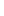 Formulaire administratifAcronyme du projet : Note : (*) : champs obligatoires, (**) rayer la mention inutile1-Informations générales Tutelle bénéficiaire en OccitanieNom de la personne en charge du dossier administratif et financier* : Prénom de la personne en charge du dossier administratif et financier* : Téléphone de cette personne * : Courriel de cette personne * : Unité de recherche d'accueil en OccitanieNom de l'unité de recherche* : Civilité** : Monsieur/MadameNom du directeur/directrice * :                                        Prénom du directeur/directrice* : Téléphone * :                                              Courriel * : AdresseType d'adresse** : Française/ÉtrangèreN° de voie :                           Libellé de la voie* :                             Entrée, Immeuble, Bâtiment, Résidence... :Mention spéciale (BP, CS...) - commune géographique :Code Postal* :                                                     Ville* :                                            Cedex :Directeur de thèseCivilité** : Monsieur/Madame                      Fonction** : CR/DR/IR/PU-PH/McfNom* :                                                            Prénom* : Téléphone* :                                                  Courriel* : Co-Directeur de thèseCivilité** : Monsieur/Madame                       Fonction** : CR/DR/IR/PU-PH/McfNom :                                                             Prénom : Téléphone :                                                     Courriel :2-Descriptif du sujet de thèseIdentification du projetIntitulé du sujet de thèse (saisie libre sur deux lignes maximum impérativement en français - ne pas utiliser de majuscules sauf en début de phrase et/ou dans un nom propre et/ou dans l’intitulé d’un acronyme) * :Acronyme* : Thématique scientifique principale** : Aéronautique et spatialeAgriculture AgronomieBiotechnologies hors agri-agroChimieEauEcologie environnementEnergieMerNumériquePhysiqueSciences biologiques médicalesSciences de l’UniversSciences Humaines et SocialesSciences de l’ingénierie et des systèmesSciences mathématiques et informatiquesAcadémie** : Montpellier/ToulouseLocalisation du projet de thèse** :Unité urbaine de MontpellierUnité urbaine de ToulouseAutre ville de l'académie de MontpellierAutre ville de l'académie de ToulouseDans ces deux derniers cas, précisez obligatoirement la ville : Ecole doctorale de rattachement * et ** : AA : Aéronautique, AstronautiqueALLPH@ : Arts, Lettres, Langues, Philosophie, CommunicationBSB : Biologie, Santé, BiotechnologiesCLESCO : Comportement, Langages, Éducation, Socialisation, CognitionDSP : Droit et Sciences PolitiquesEDSYS : École Doctorale SystèmesGEET : Génie Électrique, Électronique, TélécommunicationsMEGEP : Mécanique, Énergétique, Génie civil, ProcédésMITT : Mathématiques, Informatique et Télécommunications de ToulouseSDM : Sciences de la MatièreSDU2E : Sciences de l'Univers, de l'Environnement et de l'EspaceSEVAB : Sciences Écologiques, Vétérinaires, Agronomiques et BioingénieriesSG : Sciences de GestionTESC : Temps, Espaces, Sociétés, CulturesTSE : Toulouse Sciences ÉconomiquesInformations sur le projetNiveau de TRL du projet > ou égal à 3** : Oui/NonVoir le Document Echelle de maturité technologique TRLJustifiez (saisie libre de 1000 caractères maximum) :Projet en lien avec une filière industrielle régionale et/ou répondant à des besoins de PME/PMI partenaires** : Oui/NonPrécisez la filière industrielle concernée, la liste des PME/PMI partenaires, (saisie libre de 1000 caractères maximum) :Projet en lien avec un domaine de Smart Specialisation Strategy (S3) ** : Oui/NonSi oui, sélectionnez le domaine principal S3 en lien avec votre projet de recherche ** : Biotechnologies industrielles pour la valorisation du carbone renouvelableCouplage matériaux/Procédés avancés pour l’aéronautique et diversificationIngénierie cellulaire et médecine régénérativeInnovation de la chaine agroalimentaire territorialiséeRecherche translationnelle en oncologie et gérontologieSystèmes embarquésProjet en lien avec une thématique en Occitanie** : Oui/NonSi oui, sélectionnez la thématique principale en lien avec le projet de recherche **:Economie du littoral et de la merMatériaux et procédés pour l’aéronautique et les industries de pointeMédecine et santé du futurPetit et Grand cycle de l’eauProductions agroalimentaires territorialisées et valorisation de la biomasseSystèmes intelligents et chaine de la donnée numériqueTransition énergétique : du développement des ENR aux mutations industriellesProjet pluridisciplinaire / transdisciplinaire** : Oui/NonPrécisez (saisie libre de 1000 caractères maximum) :Projet porté à l'échelle inter-académique en Occitanie** : Oui/NonPrécisez les unités de recherche et/ou les tutelles partenaires (saisie libre de 300 caractères maximum) :Valorisation du projetAvez-vous initié des démarches pour valoriser les résultats ? ** : Oui/NonSi oui, lesquelles :Avez-vous prévu ou sollicité un appui sur des structures d'innovation (incubateurs, SATT, cellules de valorisation des organismes de recherche...) ? ** : Oui/NonSi oui, lesquels :La recherche peut-elle aboutir à un brevet, un contrat collaboratif, une licence de savoir-faire, un accord de partenariat ? ** : Oui/NonSi oui, précisez :Le projet s'inscrit-il dans la stratégie d'un pôle de compétitivité régional ? ** : Oui/NonSi oui, lequel :Votre projet s'inscrit-il dans une démarche de développement durable ? ** : Oui/NonSi oui, précisez (saisie libre de 500 caractères maximum):3-BudgetDépensesMontant du salaire brut chargé (TTC en €)* :  Montant éligible (TTC en €)* : Important : Le montant doit être saisi sans espace et sans virgule. Le montant total des dépenses éligibles correspond au montant du salaire brut chargé sur 3 ans. Pour mémoire, Le montant du salaire brut chargé sur 3 ans est plafonné à 92 200 € (en référence à l’arrêté du Ministère de l’Education Nationale, de l’Enseignement Supérieur et de la Recherche, du 29 août 2016 fixant le montant de la rémunération du doctorant contractuel). Prise en charge par la tutelle bénéficiaire des coûts environnés du doctorant ** : Oui/NonSi oui, joindre dans l'annexe 6 : lettre d'engagement de l'établissement gestionnaire à prendre en charge les coûts environnés permettant au doctorant de valoriser ses résultats lors de congrès scientifiques et de participer à des actions de culture scientifique, technique et industrielle (document à télécharger sur LT-Sub)D'après les éléments déjà saisis dans le présent dossier, le cofinancement de la Région pourra atteindre au maximum (TTC en €) : RecettesMontant demandé à la Région (TTC en €)*: La lettre de cofinancement acquis du projet (Annexe 3) sera directement transmise par l’UFTMIP à La Région si le projet est sélectionné.Montant du cofinancement de la tutelle bénéficiaire - ici acquis UFTMIP (TTC en €) * :   Les cofinancements apportés par l’Université Fédérale de Toulouse, doivent être mentionnés sous l’acronyme UFTMIP uniquement. BudgetLe budget doit être équilibré : le montant des dépenses doit être égal au montant des recettes.Synthèse :	Fin du formulaireDEPENSES ELIGIBLES - Salaire brut chargé (TTC)RECETTES - PartenairesRECETTES - MontantMontant RégionCofinancement de la tutelle bénéficiaireAutres cofinancements publicsCofinancements privésTotalTotal